枣庄八一水煤浆热电有限责任公司2023年度中期财务等重大信息公告本公司保证本公告内容不存在任何虚假记载、误导性陈述或者重大遗漏，并对其内容的真实性、准确性和完整性承担个别及连带责任。一、公司基本情况1.统一社会信用代码：91370400752689138F2.企业名称：枣庄八一水煤浆热电有限责任公司3.注册号：3704000180132734.法定代表人：杨松川5.类型：其他有限责任公司6.成立日期：2003年08月05日 7.注册资本：伍亿壹仟贰佰捌拾捌万肆仟元人民币8.核准日期：2023年07月07日9.营业期限自：2003年08月05日 10.登记机关：枣庄市市场监督管理局11.登记状态：在营（开业）企业12.住所：枣庄市高新技术产业开发区13.邮政编码：277800 14.经营范围：发电业务、输电业务、供（配）电业务；热力生产和供应；劳务派遣服务。一般项目：供冷服务；煤制品制造；煤炭及制品销售；非居住房地产租赁；建筑材料销售；技术服务、技术开发、技术咨询、技术交流、技术转让、技术推广；电气设备修理；专用设备修理。（上述经营范围以市场监督管理机关核定的经营范围为准，依法须经批准的项目，经相关部门批准后方可开展经营活动）。二、公司治理及管理架构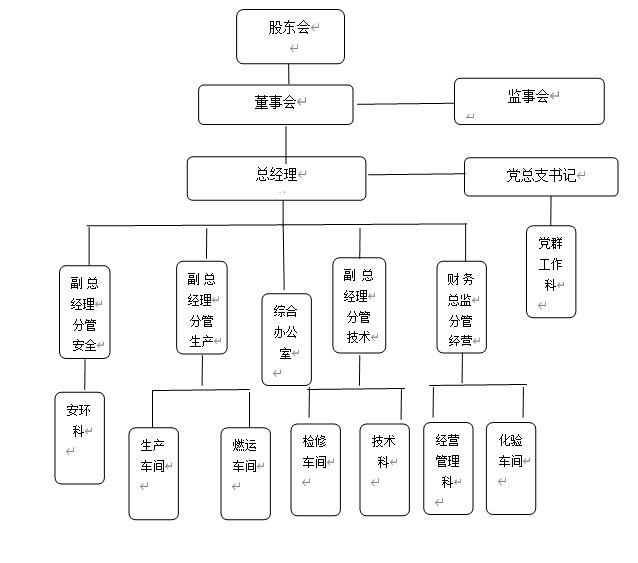 通过产权市场转让企业产权和企业增资等情况无